General AssembliesMoving Picture, Audio and Data Coding by Artificial Intelligencewww.mpai.communityPublic DocumentPublic DocumentN2562021/06/09SourceGeneral Assembly #9 (MPAI-9)TitleMPAI TimelineTargetMPAI MembersNB1Dates in italic indicate estimated datesNB2The UC-FR date refers to the date the GA promotes an area to Functional Requirements stage, etc.NB3... in a date indicate that only the month is estimatedAcron.TitleUC-FRFR-CRCR-CTCT-SDCT-MSMPAI-AIFAI Framework20/10/2120/11/1820/12/1621/02/1721/10/13MPAI-CAE Context-based Audio Enhancement20/10/2120/12/1621/02/1721/04/1421/09/15MPAI-MMCMulti-Modal Conversation20/10/2120/12/1621/02/1721/04/1421/09/15MPAI-CUICompression & Understanding of Industrial Data20/11/1821/02/1721/03/1721/05/1221/07/19MPAI-SPGServer-based Predictive Multiplayer Gaming20/10/2121/07/1921/08/0421/10/1322/03/17MPAI-GSAIntegrative AI-based Analysis of Genomic/ Sensor Experiments20/10/2121/07/1921/08/0421/10/1322/03/17MPAI-EVCAI-Enhanced Video Coding20/10/21#0123456789101112131415161718d30211816211717141209191815131008120909m09101112010203040506070809101112010203y20202020212121212121212121212121222222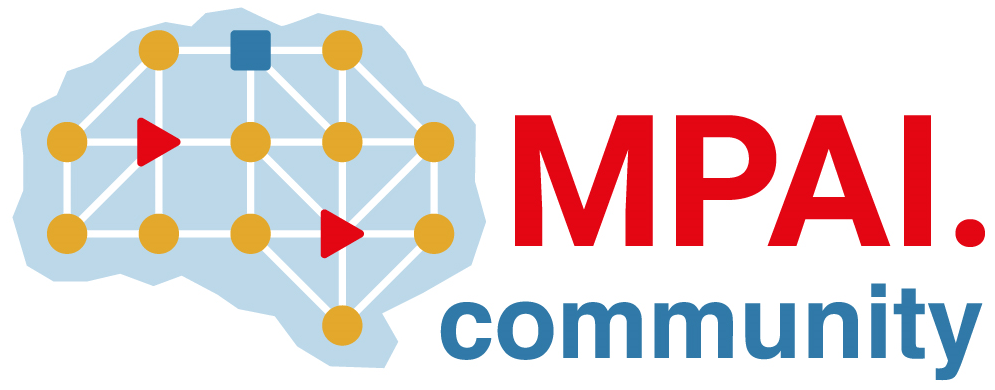 